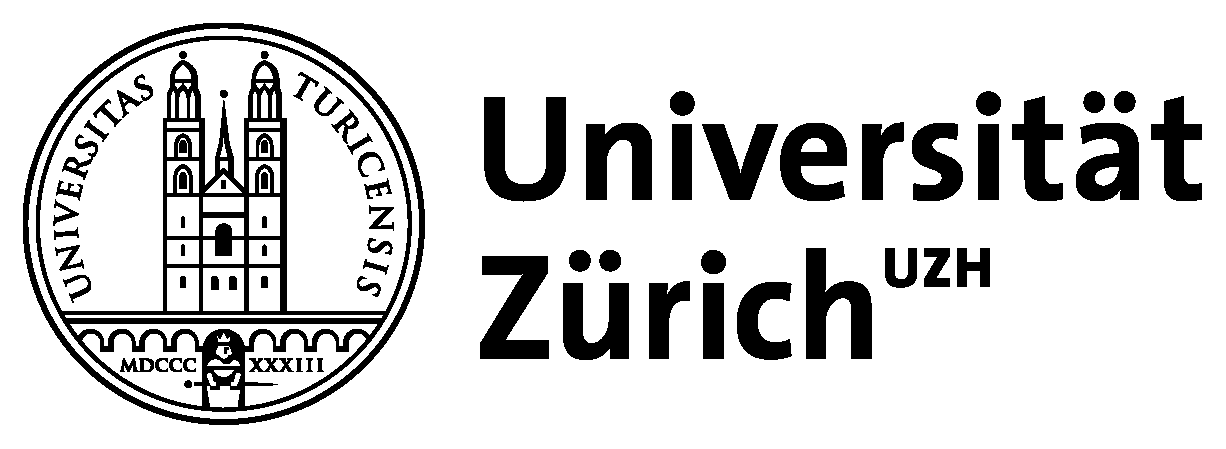 Trichinenuntersuchung  -  Kanton AargauResultatzustellung per A-Post                Fax                Email  (bevorzugt)Mit der Bekanntgabe von Faxnummer/Emailadresse garantiert die Antragstelle die Vertraulichkeit der Daten bei Fax- oder Emailübermittlung.Eine Kopie der Resultate und die Rechnung gehen an den Veterinärdienst des Kantons Aargau.*Kennzeichnung (AG und 6-stellige Markennummer)Hinweise zur Untersuchung von Wildschweinen auf TrichinenMaterial: 10 g: Zwerchfell (ev. Vorderarm oder Zunge)Verpackung: Plastikbeutel/Plastikdose (auslauf- und bruchsicher), mit Proben/Tier-ID (Kennzeichnung), die eine Zuordnung des Materials zum erlegten Tier ermöglicht.Einsendung: A-Post oder Abgabe direkt am Institut (Probenkühlschrank beim Eingang zum Sekretariat), Mo-Fr 8 - 17 Uhr.Adresse: Institut für Parasitologie/DZP, Universität Zürich, Winterthurerstrasse 266a, 8057 Zürich.Resultatmitteilung: Schriftlich, per A-Post, Fax oder Email an Antragstelle (positive Ergebnisse werden zusätzlich telefonisch mitgeteilt).Kontakttelefon bei Fragen: 044 635 8509. Anleitung Probenahme Trichinen beim WildschweinMarkierung: Für die Probenidentifikation markieren Sie das erlegte Wildschwein mit einer gelben PlombeEntnahme: Für die Untersuchung auf Trichinen entnehmen Sie mind. 10 g Muskelfleisch entwederaus Zwerchfellpfeiler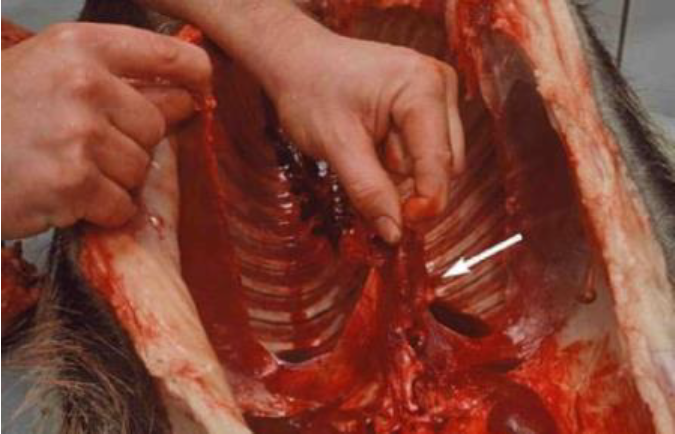 von der Zunge	            - aus dem Unterarm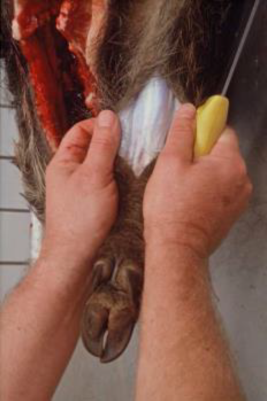 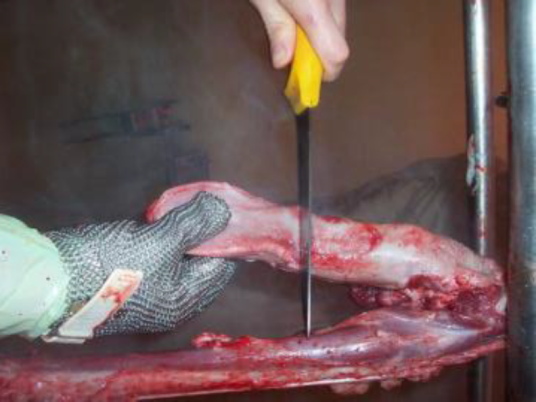 Verpackung: 	Muskelprobe zusammen mit Abrissmarke der Plombe in kleines Säckchen (150 oder 380 ml), gut schliessenKleine Säckchen (mit der Muskelprobe und Abrissmarke) in grosses Säckchen (1 L) verpacken (es können bis zu 3 Säckchen in ein grosses Säckchen verpackt werden)Das grosse Säckchen zusammen mit dem ausgefüllten Antragsformular in das Couvert und an das Diagnostikzentrum Parasitologie senden  A-Post (Frankierung durch Einsender)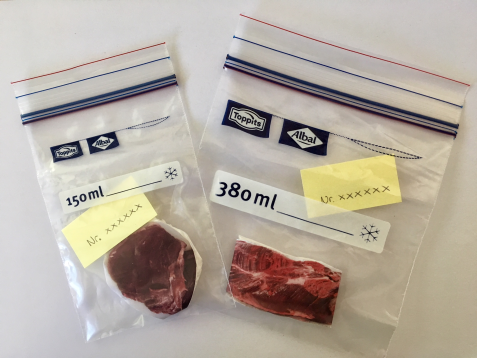 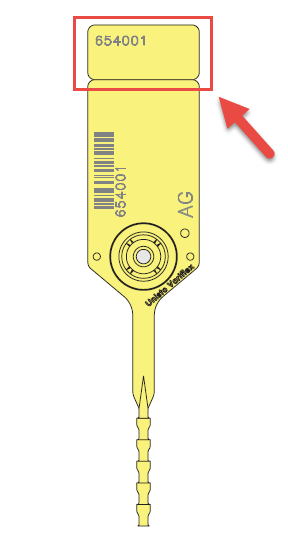 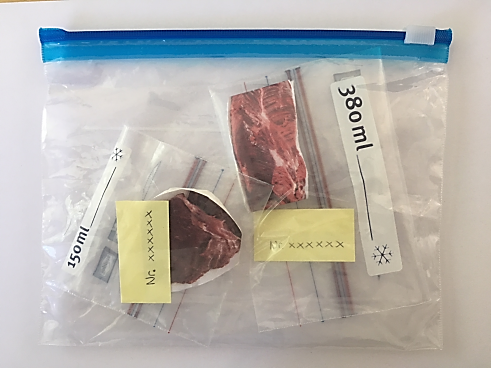 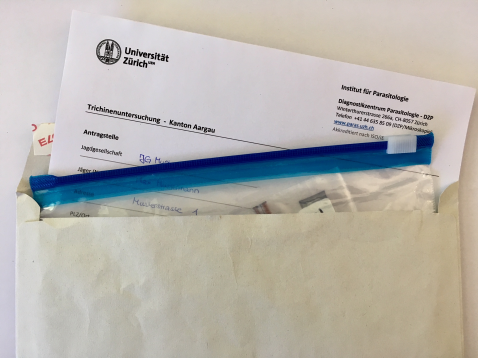 AntragstelleJagdgesellschaftEinsender (Name)AdressePLZ/OrtTelFaxEmailTierartMaterial (mindestens 10g pro Probe)Wildschwein	Anzahl Proben: Andere:Zwerchfell	□(Vorderarm	□)(Zunge		□)Tier ID* (Kennzeichnung)AbschussdatumAbschussort